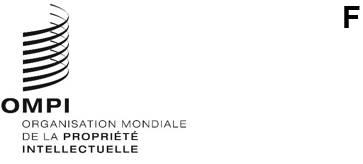 A/63/2 Prov.3Original : anglaisdate : 12 juillet 2022Assemblées des États membres de l’OMPISoixante-troisième série de réunionsGenève, 14 – 22 juillet 2022Liste des documentsétablie par le SecrétariatPoint 1 de l’ordre du jour : 	Ouverture des sessionsA/63/INF/1 Rev. (Renseignements d’ordre général)Point 2 de l’ordre du jour : 	Adoption de l’ordre du jourA/63/1 Prov.4 (Projet d’ordre du jour unifié)A/63/2 Prov.3 (Liste des documents)Point 3 de l’ordre du jour : 	Rapport du Directeur général aux assemblées de l’OMPILa déclaration sera publiée sur le site Web de l’OMPI.Point 4 de l’ordre du jour : 	Déclarations généralesLes déclarations générales transmises par les délégations seront publiées sur le site Web de l’OMPI.Point 5 de l’ordre du jour : 	Élection des membres des bureauxA/63/INF/2 (Bureaux)Point 6 de l’ordre du jour : 	Admission d’observateursA/63/3 Rev. (Admission d’observateurs)Point 7 de l’ordre du jour : 	Projets d’ordre du jour des sessions ordinaires de 2023A/63/4 (Projets d’ordre du jour des sessions ordinaires de 2023 de l’Assemblée générale de l’OMPI, de la Conférence de l’OMPI, de l’Assemblée de l’Union de Paris et de l’Assemblée de l’Union de Berne)Point 8 de l’ordre du jour : 	Nouveau cycle d’élection des membres des bureaux des assemblées et autres organes de l’OMPIA/63/5 Rev. (Nouveau cycle d’élection des membres des bureaux des assemblées et autres organes des États membres de l’OMPI)Point 9 de l’ordre du jour : 	Rapports des comités de l’OMPIWO/GA/55/1 (Rapport sur le Comité permanent du droit d’auteur et des droits connexes (SCCR))WO/GA/55/2 (Rapport sur le Comité permanent du droit des brevets (SCP))WO/GA/55/3 (Rapport sur le Comité permanent du droit des marques, des dessins et modèles industriels et des indications géographiques (SCT))WO/GA/55/3 Corr. (Rapport sur le Comité permanent du droit des marques, des dessins et modèles industriels et des indications géographiques (SCT)) WO/GA/55/4 (Questions concernant la convocation d’une conférence diplomatique pour l’adoption d’un traité sur le droit des dessins et modèles (DLT))WO/GA/55/5 (Rapport sur le Comité du développement et de la propriété intellectuelle (CDIP) et examen de la mise en œuvre des recommandations du Plan d’action pour le développement)WO/GA/55/6 (Rapport sur le Comité intergouvernemental de la propriété intellectuelle relative aux ressources génétiques, aux savoirs traditionnels et au folklore (IGC))WO/GA/55/7 (Rapport sur le Comité des normes de l’OMPI (CWS))Point 10 de l’ordre du jour : 	Rapports sur l’audit et la supervisionWO/GA/55/8 (Rapport de l’Organe consultatif indépendant de surveillance (OCIS) de l’OMPI)A/63/6 (Rapport du vérificateur externe des comptes)WO/GA/55/9 (Rapport annuel du directeur de la Division de la supervision interne (DSI))A/63/7 (Liste des décisions adoptées par le Comité du programme et budget)Point 11 de l’ordre du jour : 	Rapport sur le Comité du programme et budget (PBC)A/63/7 (Liste des décisions adoptées par le Comité du programme et budget)Point 12 de l’ordre du jour : 	Rapports sur les questions concernant le personnelWO/CC/81/INF/1 (Rapport annuel sur les ressources humaines)WO/CC/81/INF/2 (Rapport annuel du Bureau de la déontologie)WO/CC/81/3 (Comité des pensions du personnel de l’OMPI)Point 13 de l’ordre du jour : 	Amendements du Statut et Règlement du personnelWO/CC/81/2 (Amendements du Statut et Règlement du personnel)Point 14 de l’ordre du jour : 	Centre d’arbitrage et de médiation de l’OMPI, y compris les noms de domaineWO/GA/55/10 (Centre d’arbitrage et de médiation de l’OMPI, y compris les noms de domaine)Point 15 de l’ordre du jour : 	Système de MadridMM/A/56/1 (Propositions de modification du règlement d’exécution du Protocole relatif à l’Arrangement de Madrid concernant l’enregistrement international des marques)Point 16 de l’ordre du jour : 	Système de La HayeH/A/42/1 (Propositions de modification du règlement d’exécution commun à l’Acte de 1999 et à l’Acte de 1960 de l’Arrangement de La Haye)Point 17 de l’ordre du jour : 	Système de LisbonneLI/A/39/1 (Propositions de modification du règlement d’exécution commun à l’Arrangement de Lisbonne et à l’Acte de Genève de l’Arrangement de Lisbonne)Point 18 de l’ordre du jour : 	Assemblée de l’Union de BudapestBP/A/39/1 (Formules utilisées en application du Traité de Budapest)Point 19 de l’ordre du jour : 	Assistance et appui au secteur de l’innovation et de la créativité et au système de la propriété intellectuelle de l’UkraineA/63/8 (Proposition d’assistance et d’appui au secteur de l’innovation et de la créativité et au système de la propriété intellectuelle de l’Ukraine)Point 20 de l’ordre du jour : 	Adoption du rapportRapport de synthèsePoint 21 de l’ordre du jour : 	Clôture des sessionsLISTE DES DOCUMENTS PAR COTECote	Titre du documentA/63/INF/1 Rev.	Renseignements d’ordre généralA/63/INF/2	BureauxA/63/INF/3	Situation en ce qui concerne l’adhésion aux traités administrés par l’OMPI et la réforme statutaireA/63/INF/4	État de paiement des contributions au 30 juin 2022A/63/INF/5 Prov.	Liste provisoire des participantsA/63/1 Prov.4	Projet d’ordre du jour unifiéA/63/2 Prov.3	Liste des documentsA/63/3 Rev.	Admission d’observateursA/63/4	Projets d’ordre du jour des sessions ordinaires de 2023 de l’Assemblée générale de l’OMPI, de la Conférence de l’OMPI, de l’Assemblée de l’Union de Paris et de l’Assemblée de l’Union de BerneA/63/5 Rev.	Nouveau cycle d’élection des membres des bureaux des assemblées et autres organes des États membres de l’OMPIA/63/6	Rapport du vérificateur externe des comptesA/63/7	Liste des décisions adoptées par le Comité du programme et budgetA/63/8	Proposition d’assistance et d’appui au secteur de l’innovation et de la créativité et au système de la propriété intellectuelle de l’UkraineWO/GA/55/1	Rapport sur le Comité permanent du droit d’auteur et des droits connexes (SCCR)WO/GA/55/2	Rapport sur le Comité permanent du droit des brevets (SCP)WO/GA/55/3	Rapport sur le Comité permanent du droit des marques, des dessins et modèles industriels et des indications géographiques (SCT)WO/GA/55/3 Corr.	Rapport sur le Comité permanent du droit des marques, des dessins et modèles industriels et des indications géographiques (SCT)WO/GA/55/4	Questions concernant la convocation d’une conférence diplomatique pour l’adoption d’un traité sur le droit des dessins et modèles (DLT)WO/GA/55/5	Rapport sur le Comité du développement et de la propriété intellectuelle (CDIP) et examen de la mise en œuvre des recommandations du Plan d’action pour le développementCote	Titre du document3WO/GA/55/6	Rapport sur le Comité intergouvernemental de la propriété intellectuelle relative aux ressources génétiques, aux savoirs traditionnels et au folklore (IGC)WO/GA/55/7	Rapport sur le Comité des normes de l’OMPI (CWS)WO/GA/55/8	Rapport de l’Organe consultatif indépendant de surveillance (OCIS) de l’OMPIWO/GA/55/9	Rapport annuel du directeur de la Division de la supervision interne (DSI)WO/GA/55/10	Centre d’arbitrage et de médiation de l’OMPI, y compris les noms de domaineWO/CC/81/INF/1	Rapport annuel sur les ressources humainesWO/CC/81/INF/2	Rapport annuel du Bureau de la déontologieWO/CC/81/1	(Cote supprimée)WO/CC/81/2	Amendements du Statut et Règlement du personnelWO/CC/81/3	Comité des pensions du personnel de l’OMPIMM/A/56/1	Propositions de modification du règlement d’exécution du Protocole relatif à l’Arrangement de Madrid concernant l’enregistrement international des marquesMM/A/56/INF/1	Excédents de l’Union de Madrid pour les exercices biennaux 2018-2019 et 2020-2021H/A/42/1	Propositions de modification du règlement d’exécution commun à l’Acte de 1999 et l’Acte de 1960 de l’Arrangement de La HayeLI/A/39/1	Propositions de modification du règlement d’exécution commun à l’Arrangement de Lisbonne et à l’Acte de Genève de l’Arrangement de LisbonneBP/A/39/1	Formules utilisées en application du Traité de BudapestMVT/A/7/INF/1	Rapport sur le Consortium pour des livres accessibles[Fin du document]